SREDNJA ŠOLA SLOVENSKA BISTRICAPOUK, OBVEZNE IZBIRNE VSEBINE, INTERESNE IN DRUGE DEJAVNOSTI od 17. 6. do 21. 6. 2019 za dijake 1.,  3. letnikov*Dijaki, ki jim manjkajo ure iz OIV ali IND, se udeležijo pohoda. Seznam dijakov je objavljen na oglasni deski dijaške skupnosti.Mojca Vrečko, prof. ped. in soc.DanČasDejavnostDijaki/oddelkiLokacijaUčitelji in tehnična delavcaOpombePonedeljek, 17. 6. 2017Po urnikuPOUKVsi dijaki 1, 2. in 3. letnikovUčilnice po razporeduza maturoUčiteljiPonedeljek, 17. 6. 2017 7.50–13.00Terenske vaje1. a in 1. bDole pri PoljčanahJasna Županič, Vera Cunk Manić, Nataša Petelin, Marko Žigart Ponedeljek, 17. 6. 20178.40–10.15Knjižnično informacijska znanja2. aUčilnica 208Alenka Ajd BratkovičOIV: 2 uriPonedeljek, 17. 6. 201711.00–12.35Knjižnično informacijska znanja2. bUčilnica 208Alenka Ajd BratkovičOIV: 2 uriPonedeljek, 17. 6. 201711.50Čiščenje učilnice in garderobnih omaric2. c207Jure Vračun, Danilo JanžičPripomočki za čiščenje Ponedeljek, 17. 6. 201711.50Čiščenje učilnice in garderobnih omaric3. c304Tomaž Klajnšek, Tanja TrglecPripomočki za čiščenje Ponedeljek, 17. 6. 201712.40Čiščenje učilnice in garderobnih omaric2. č102Meta Suhadolnik Seljak,Danilo JanžičPripomočki za čiščenje Torek,18. 6. 2019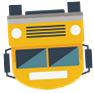 Po urnikuPOUKVsi dijaki 1, 2. in 3. letnikovUčilnice po razporeduza maturoUčiteljiTorek,18. 6. 20197.00–20.30Medpredmetna ekskurzija1. c, 1. čPosočjeMateja Petrič Podvršnik, Robert Obrul, Jure VračunOIV: 12  urTorek,18. 6. 20198.40Čiščenje učilnice1. a106Vera Cunk Manić, Tanja TrglecPripomočki za čiščenjeTorek,18. 6. 20199.30Čiščenje učilnice1. f211Katja Maček, Tanja TrglecPripomočki za čiščenjeTorek,18. 6. 20199.30Čiščenje učilnice2. b204Vesna Sever, Danilo JanžičPripomočki za čiščenjeTorek,18. 6. 201911.00Čiščenje učilnice2. a301Nataša Gumilar Papotnik, Danilo JanžičPripomočki za čiščenjeTorek,18. 6. 201911.50Čiščenje učilnice2. e208Violeta Vivod, Tanja TrglecPripomočki za čiščenjeTorek,18. 6. 201911.50Čiščenje učilnice3. b315Irena Wozniak, Danilo JanžičPripomočki za čiščenjeTorek,18. 6. 201912.40Čiščenje učilnice1. e302Simona Luetič, Tanja TrglecPripomočki za čiščenjeTorek,18. 6. 201913.30Čiščenje učilnice1. b105Marko Žigart, Danilo JanžičPripomočki za čiščenjeČasDejavnostDijaki/oddelkiLokacijaUčitelji in tehnična delavcaOpombeSreda,19. 6. 20197.00Čiščenje učilnic in garderobnih omaric1. c201Darko Korošec, Danilo JanžičPripomočki za čiščenje Sreda,19. 6. 20197.00Čiščenje učilnic in garderobnih omaric1. č312Ana Ferk, Tanja TrglecPripomočki za čiščenje Sreda,19. 6. 20198.00–13.00Zbor pred šolo 7.50Tretji športni danVsi dijaki 1, 2. in 3. letnikovOkolica šoleAktiv športne vzgoje, učitelji po razporeduDijaki prevzamejo malico pred odhodom  (lunch paketi)OIV: 6 urČetrtek,20. 6. 2019Po dogovoru  z učiteljiPopravljanje in  zaključevanje ocenPosamezni dijakiŠolaUčitelji posameznih predmetovMalica ob 10.15Četrtek,20. 6. 20198.00–9.00Zbor pred šolo 7.45Ogled filmske produkcije šoleVsi dijaki 1, 2. in 3. letnikovKinodvorana Slovenska BistricaSpremljevalci po razporeduMalica ob 10.15Četrtek,20. 6. 20199.30Priprava dvoraneDijaki z alternativnimi vzgojnimi ukrepiTelovadnicaDarko Korošec, Danilo JanžičMalica ob 10.15Četrtek,20. 6. 20199.30Čiščenje učilnic in garderobnih omaric3. a311Damijana Gregorič, Danilo JanžičMalica ob 10.15Četrtek,20. 6. 20199.30Čiščenje učilnic in garderobnih omaric3. č314Iztok Utenkar, Tanja TrglecMalica ob 10.15Četrtek,20. 6. 20199.30–13.00POHODSamo dijaki, ki jim manjkajo ure OIV in INDOkolica šoleJure Vračun,Boštjan PetakDijaki prevzamejo malico pred odhodom (lunch paketi)Petek,21. 6. 20199.30GeneralkaDijaki, ki sodelujejo na proslavi in zaključni prireditviTelovadnicaAndreja Rozman, Pika Smogavec, Ana SandrinPetek,21. 6. 2019Po generalkiČiščenje prostora za vaje Šolski bandZakloniščeAna Sandrin, Danilo JanžičDanČasDejavnostDijaki/oddelkiLokacijaUčitelji in tehnična delavcaOpombePonedeljek,24. 6. 20198.00Jutranje vajeDijaki, ki sodelujejo na proslavi in zaključni prireditviTelovadnicaAndreja Rozman, Pika Smogavec, Ana Sandrin, Darko Korošec…POČITNICEPonedeljek,24. 6. 20198.50Dijaki se zberejo v matičnih učilnicahDijaki se zberejo v matičnih učilnicahDijaki se zberejo v matičnih učilnicahDijaki se zberejo v matičnih učilnicah…POČITNICEPonedeljek,24. 6. 20199.00–10.00Podelitev priznanj in obeležitev dneva državnostiVsi dijaki in učiteljiŠolska športna dvoranaAndreja Rozman, Pika Smogavec, Ana Sandrin ……POČITNICEPonedeljek,24. 6. 201910.00–11.00Podelitev spričevalVsi dijakiMatične učilniceRazredniki…POČITNICEPonedeljek,24. 6. 201911.00Sladoled za vse dijake, malica Sladoled za vse dijake, malica Sladoled za vse dijake, malica Sladoled za vse dijake, malica …POČITNICEPonedeljek,24. 6. 201911.15Zbornica: zaključek pouka  za vse zaposlene.Zbornica: zaključek pouka  za vse zaposlene.Zbornica: zaključek pouka  za vse zaposlene.Zbornica: zaključek pouka  za vse zaposlene.